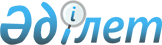 О внесении изменений в решение районного маслихата от 28 октября 2015 года № 33-3 "О повышении ставок единого земельного налога и базовых ставок земельного налога на не используемые в соответствии с земельным законодательством Республики Казахстан земли сельскохозяйственного назначения в Жылыойском районе"
					
			Утративший силу
			
			
		
					Решение Жылыойского районного маслихата Атырауской области от 24 декабря 2015 года № 35-13. Зарегистрировано Департаментом юстиции Атырауской области 11 января 2016 года № 3426. Утратило силу решением Жылыойского районного маслихата Атырауской области от 29 февраля 2016 года № 37-2      Сноска. Утратило силу решением Жылыойского районного маслихата Атырауской области от 29.02.2016 № 37-2 (вступает в силу со дня подписания).

      В соответствии со статьей 6 Закона Республики Казахстан от 23 января 2001 года "О местном государственном управлении и самоуправлении в Республике Казахстан", статьей 21 Закона Республики Казахстан от 24 марта 1998 года "О нормативных правовых актах" районный маслихат РЕШИЛ:

      1. Внести в решение районного маслихата от 28 октября 2015 года № 33-3 "О повышении ставок единого земельного налога и базовых ставок земельного налога на не используемые в соответствии с земельным законодательством Республики Казахстан земли сельскохозяйственного назначения в Жылыойском районе" (зарегистрированное в реестре государственной регистрации нормативных правовых актов за № 3349, опубликовано 3 декабря 2015 года в газете "Кен Жылой") следующие изменения:

      слова "базовых", "базовые" исключить.

      2. Контроль за исполнением настоящего решения возложить на постоянную комиссию (А. Сулейменов) районного маслихата по вопросам экологии, соблюдения аграрной законности, правопорядка и депутатской этики.

      3. Настоящее решение вступает в силу со дня его государственной регистрации в органах юстиции, вводится в действие по истечении десяти календарных дней после дня его первого официального опубликования.


					© 2012. РГП на ПХВ «Институт законодательства и правовой информации Республики Казахстан» Министерства юстиции Республики Казахстан
				
      Председатель ХХХV сессии
районного маслихата

Абдрахманов Б.

      Секретарь районного маслихата

Кенганов М.
